Projektbeskrivelse[Overskrift][Navn, organisation][dato][Kort resumé af projektets formål og mål]Baggrund[De bagvedliggende grunde til at starte projektet.]Formål[Hvorfor gennemføres projektet? Hvordan bidrager det til eksekvering af Rådet for sund mads vision og mission?] 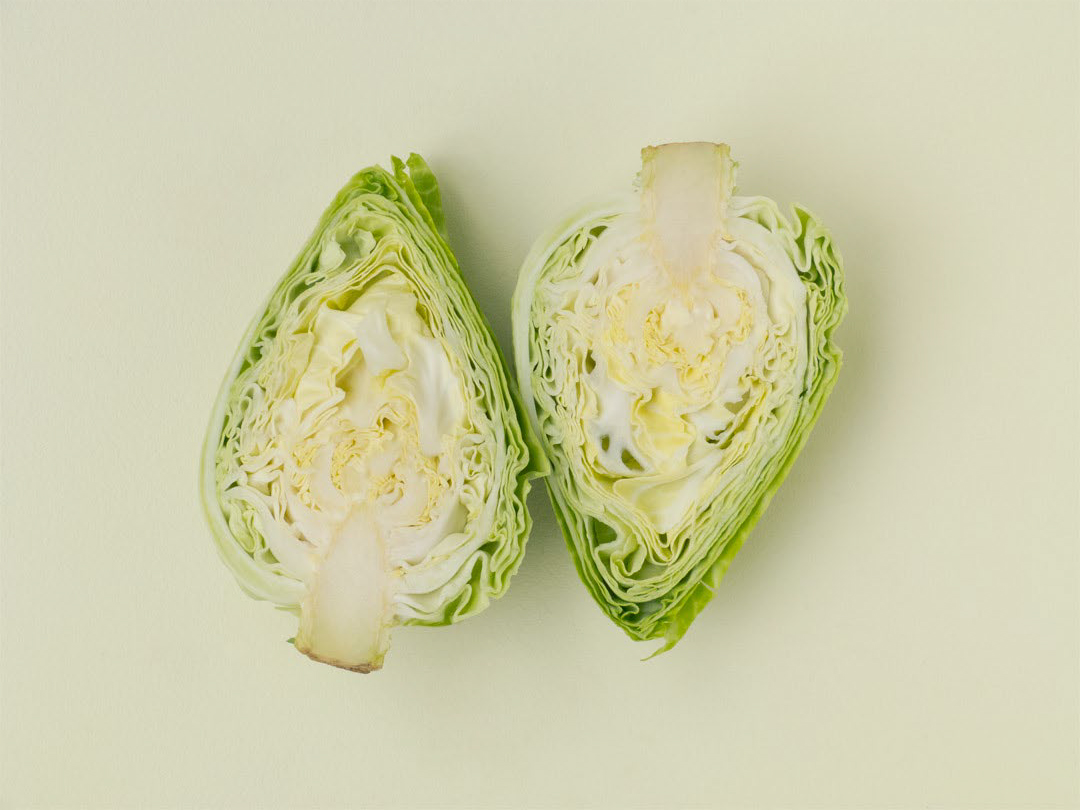 Projektmål[Hvad vil vi opnå med projektet?][Indsæt][Indsæt][Indsæt][Indsæt]Succeskriterier[Hvad skal til for at formålet er realiseret?][Indsæt][Indsæt][Indsæt][Indsæt]Målgrupper[Hvem henvender projektet sig til?][Indsæt][Indsæt][Indsæt]Projektplan[Hovedaktivitet] [Delaktivitet][Delaktivitet][Delaktivitet][Hovedaktivitet] [Delaktivitet][Delaktivitet][Delaktivitet][Hovedaktivitet] [Delaktivitet][Delaktivitet][Delaktivitet]Tidsplan[Projektets start og slut dato samt milepælsdatoer for hovedaktiviteterne]Projektorganisering[Hvem deltager i projektet. Roller. Hvem bidrager med hvad. Hvem er ansvarlig for hvad.] [Partner 1: Rolle – bidrag - ansvar][Partner 2: Rolle – bidrag - ansvar][Partner 3: Rolle – bidrag - ansvar][Partner 4: Rolle – bidrag - ansvar][Partner 5: Rolle – bidrag - ansvar]Kommunikationsplan[Produkter, platforme, målgrupper]Budget[Samlet ressourcebehov fordelt på projektaktiviteter]Finansiering[Overblik over de enkelte finansielle og/eller in kind bidrag fra partnere og evt. eksterne finansieringskilder]Indsæt evt. et mere detaljeret overblikPartnerIn kindDKKPartner 1Partner 2Partner 3